Протокол №8Об итогах закупа медицинского изделия «Аппарат ультразвуковой диагностики».       Время -11.00 ч. В соответствии с приказом НАО «Казахский национальный медицинский университет имени С.Д. Асфендиярова» от  26.03.2020 года за № 158 «Об утверждении тендерной документации и тендерной комиссии» в составе:проведено заседание и подведены итоги тендера по закупу  медицинского изделия «Аппарат ультразвуковой диагностики». Сумма, выделенная для данного тендера по закупу медицинского изделия «Аппарат ультразвуковой диагностики», составляет  25 500 000 (двадцать пять миллионов пятьсот тысяч) тенге. Наименование и краткое описание товара:Наименование, местонахождение и квалификационные данные потенциальных поставщиков, представивших тендерные заявки:Потенциальными поставщиками предложены следующие цены и другие условия каждой тендерной заявки в соответствии с тендерной документацией:Тендерная комиссия, оценив и сопоставив тендерные заявки, проверила соответствие потенциальных поставщиков квалификационным требованиям и требованиям тендерной документации, на основе предоставленной ими информации:Тендерная заявка ТОО «Medion» -  соответствует;Тендерная заявка ТОО «Medonica Kazakhstan» -  соответствует;Наименование и местонахождение победителя тендера по каждому лоту и условия, по которым определен победитель, с указанием торгового наименование:Наименование и местонахождение участника каждого лота тендера, предложение которого является вторым после предложения победителя с указанием наименования: Экспертная комиссия не привлекалась.По результатам рассмотрения тендерная комиссия решила:В соответствии с пунктом 85 Правил признать тендер по лоту №1 состоявшимся и определить победителем ТОО «Medion» (г. Нур-Султан, ул. Иманова, 1313 каб. 511 а) на общую сумму 25 400 000,00 (двадцать пять миллионов четыреста тысяч) тенге.   Организатору Тендера в соответствии с параграфом 6 Правил в течение пяти календарных дней со дня подписания настоящего протокола направить победителю тендера подписанный договор, который должен быть подписан Поставщиком в течение десяти рабочих дней с момента получения договора. 8.   Тендерные заявки не отзывались, изменения не вносились.Председатель тендерной комиссии       ______________                                 Сенбеков М.Т.Заместитель председателя тендерной комиссии                                 ______________                                 Тажиев Е.Б.Член тендерной комиссии                      ______________                                   Утегенов А.К.Член тендерной комиссии                     ______________                                    Адилова Б.А.   Член тендерной комиссии                    ______________                                      Ахмет А. Н.  Секретарь тендерной комиссии        _______________                                      Айдарова А.О.      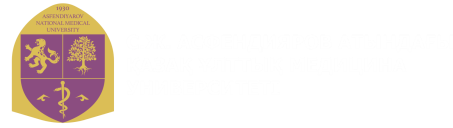 "С.Д. Асфендияров атындағы Қазақ ұлттық медицина университеті" Коммерциялық емес акционерлік қоғамы
Некоммерческое акционерное общество "Казахский национальный медицинский университет имени С.Д. Асфендиярова""С.Д. Асфендияров атындағы Қазақ ұлттық медицина университеті" Коммерциялық емес акционерлік қоғамы
Некоммерческое акционерное общество "Казахский национальный медицинский университет имени С.Д. Асфендиярова"24 апреля  2020 года                                       город АлматыПредседатель тендерной   комиссии:Сенбеков М.Т.Исполнительный проректорЗаместитель председателя                           тендерной комиссии:Тажиев Е.Б.Руководитель университетской клиникиЧлены тендерной комиссии:Секретарь тендерной комиссии:                  Утегенов А.К.Адилова Б.А.Ахмет А. Н.Айдарова А.О.Руководитель департамента экономики и финансовРуководитель отдела лекарственного обеспеченияЮрист юридического управленияГлавный специалист отдела по работе с общими закупками№ лотаНаименование товараКол-воСумма, выделенная для закупа1Аппарат ультразвуковой диагностики125 500 000№Наименование потенциальных поставщиковАдрес местонахожденияпотенциальных поставщиковДата и время предоставления тендерных заявок1ТОО «Medion»г. Нур-Султан, ул. Иманова, 13 каб.511 а08.04.2020 г., 14 часов 56 мин2ТОО «Medonica Kazakhstan»г. Алматы, ул. Карасай батыра, д. 152/1 блок А, 5 этаж08.04.2020 г., 15 часов 16 мин№лотаНаименование товараЕд. измКол-воЦенаТОО «Medion»ТОО «Medonica Kazakhstan»1Аппарат ультразвуковой диагностикикомплект125 500 00025 400 00025 500 000№Наименование товараЕдиница измеренияКол-воЦенаПобедитель/основаниеТорговое наименование, цена1Аппарат ультразвуковой диагностикикомплект125 500 000ТОО «Medion»   г. Нур-Султан, ул. Иманова, 1313 каб. 511 а25 400 0001Аппарат ультразвуковой диагностикикомплект125 500 000п. 85 Правил – на основе наименьшей ценыАппарат ультразвуковой диагностики. Система диагностическая ультразвуковая портативная HM70A (Samsung Medison Co.,Ltd)№НаименованиеЕдиница измеренияКол-воЦенаПобедительТорговое наименование, цена1Аппарат ультразвуковой диагностикикомплект125 500 000ТОО «Medonica Kazakhstan» г. Алматы, ул. Карасай батыра, д. 152/1 блок А, 5 этаж25 500 0001Аппарат ультразвуковой диагностикикомплект125 500 000ТОО «Medonica Kazakhstan» г. Алматы, ул. Карасай батыра, д. 152/1 блок А, 5 этажАппарат ультразвуковой диагностики- Система диагностическая ультразвуковая портативная HM70A (Samsung Medison Co.,Ltd)